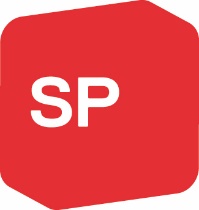 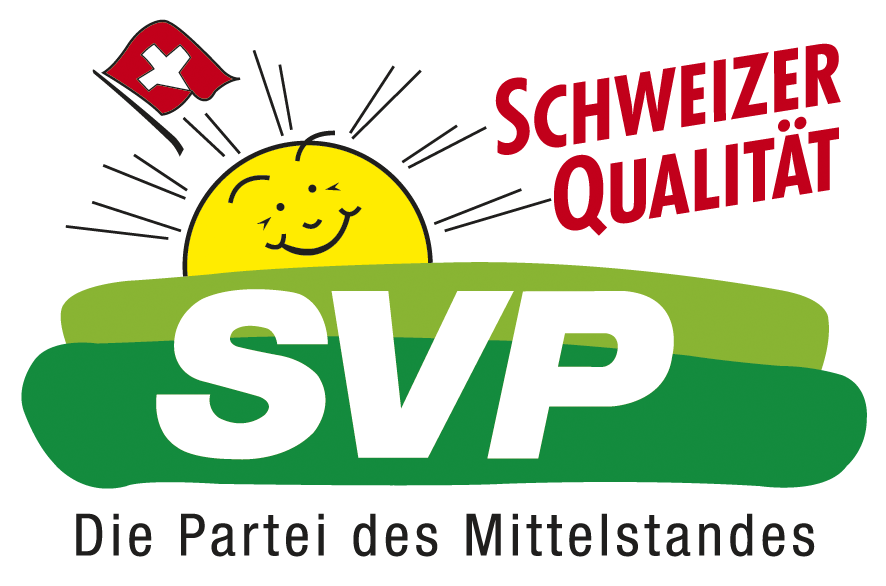 Sozialdemokratische Partei Wohlen 		SVP Wohlen-AnglikonInformationen aus erster Hand zur Neuorganisation der Führungsstrukturen der Aargauer Volksschule(Volksabstimmung vom 17. Mai 2020)Soll die Schulpflege abgeschafft werden?5.März, 19.30 Uhr, Schlössli Wohlen, Steingasse 6	(Platzzahl beschränkt!) Einführung Regierungsrat Alex Hürzeler, SVP Podium Maja Bally, Grossrätin BDP, contraAlexandra Köchli, Schulleiterin Oberwil-Lieli, contra Moderation: Hans FahrländerThomas Leitch-Frey, Grossrat SP, proLouis Isenmann, Schulleiter Kreisschule Mutschellen, proDiskussion Regierungsrat Alex Hürzeler und die Podiumsteilnehmer/innen stehen Red und Antwort 